В каких случаях гражданину могут приостановить выплату пособия по безработицеВыплата пособия по безработице приостанавливается на один месяц в случае:1) явки безработного гражданина в орган службы занятости в состоянии опьянения, вызванном употреблением алкоголя, наркотических средств, психотропных, одурманивающих или иных вызывающих опьянение веществ;2) неуспеваемости или нерегулярного посещения занятий без уважительной причины, самовольного прекращения безработным гражданином обучения по направлению органов службы занятости;         3) отказа по истечении месячного периода безработицы от участия в оплачиваемых общественных работах или от направления на обучение органами службы занятости граждан, впервые ищущих работу (ранее не работавших) и при этом не имеющих квалификации, стремящихся возобновить трудовую деятельность после длительного (более одного года) перерыва;4) нарушения безработным без уважительных причин условий и сроков его перерегистрации в качестве безработного. Период, на который приостанавливается выплата пособия по безработице, засчитывается в период выплаты такого пособия.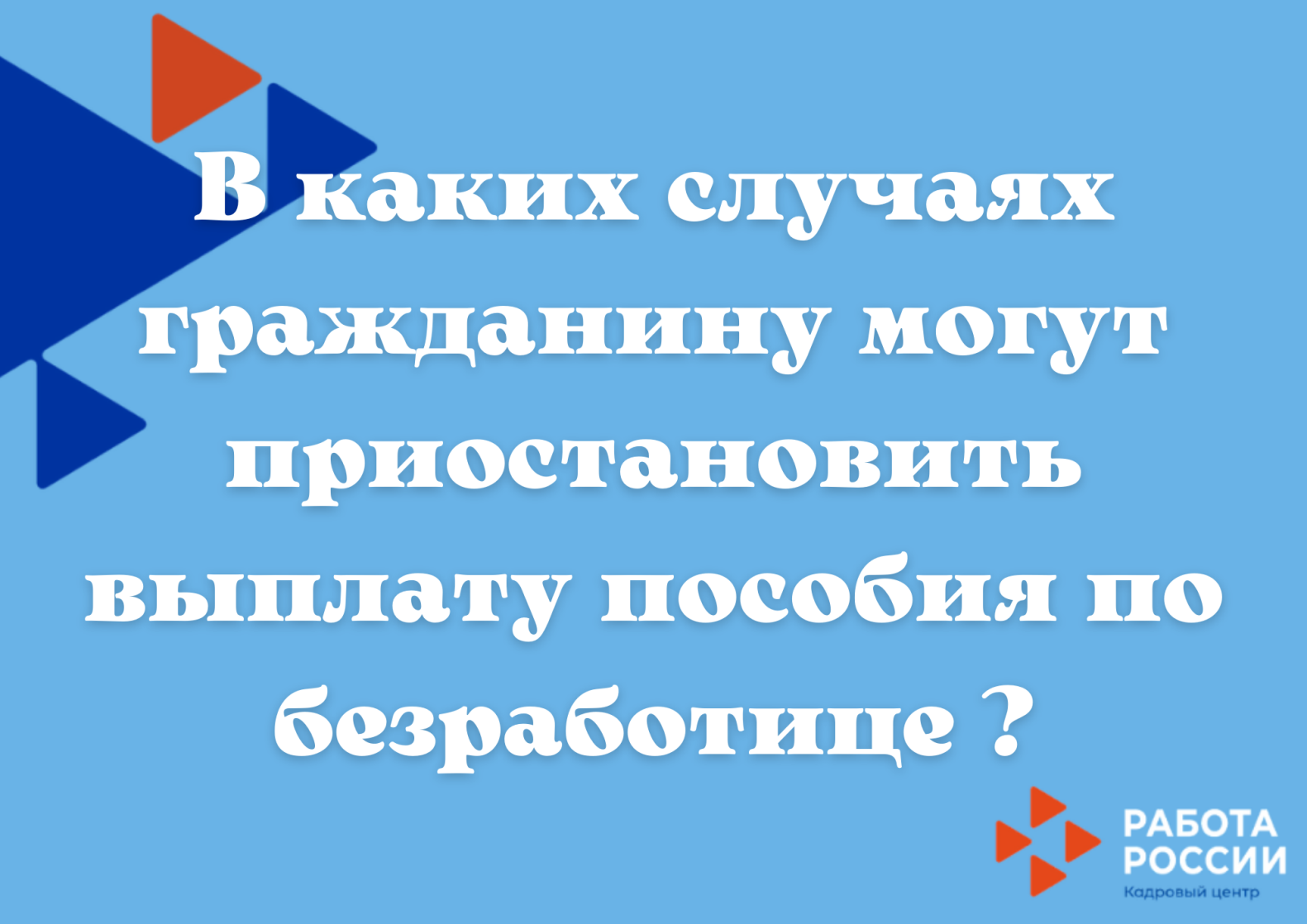 